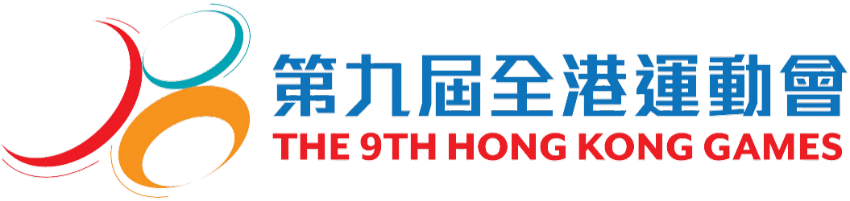  The 18 Districts’ Pledging cum Cheering Team CompetitionOrganised by the Sports Commission　　Co-ordinated by the Community Sports CommitteeCo-organised by the Home Affairs Department, the Leisure and Cultural Services Department, the Sports Federation & Olympic Committee of Hong Kong, China Assisted by the Cheerleading Federation of Hong Kong, China 【Enrolment Form】(This application form must be returned with the personal particulars of and declaration by participants)Name of District:                                 Number of team members (16 to 50 persons):                                 PersonsNumber of team officials:                   Persons1 Name of Person-in-charge of the District (English):                        Post:                Gender:         Contact Telephone No.:                  Mobile Telephone No.:               Fax No.:                        2 Email Address:                                         Note 1: The person-in-charge of the district, the team leader and the coach must be aged 18 or above.Note 2: The Organiser will send the information about the competition to the persons-in-charge of the respective districts via email.Points to Note:Each district shall enter only 1 cheering team consisting of 16 to 50 members.  Team members aged 5 or above (born in or before 2019) and of all genders are welcome.  Each person may represent only 1 district in the competition.For the sake of safety, participating teams shall perform on the protective mat provided by the Organiser.The information you have provided will only be used for the purposes of enrolment, compilation of statistics, future contact purpose and opinion survey.  Only the staff authorised by the Organiser will be given access to the information for the aforesaid purposes.  The personal data you have provided will be destroyed 4 months after the 9th Hong Kong Games.Please contact the staff of the Secretariat of the 9th Hong Kong Games Organising Committee (Telephone No.: 2601 7657) if you wish to request correction of the information provided in this form.You must provide the personal data of the participants required in the enrolment form and sign the declaration.  If you fail to do so, your application for enrolment will not be accepted.The prospectus, competition results and other information about this competition will be announced through the Organiser’s website.The personal particulars should include those of the 50 participants.  No team official shall step on the protective mat. The 9th Hong Kong GamesThe 18 Districts’ Pledging cum Cheering Team Competition【Personal Particulars】The 9th Hong Kong GamesThe 18 Districts’ Pledging cum Cheering Team Competition【Personal Particulars of and Declaration by Participant】(All participants must fill in this form.)Notes on Personal Particulars:The information provided will only be used by the LCSD for purposes relating to enrolment, announcement of ballot results, compilation of statistics, future contact and opinion survey.  Only staff duly authorised by the LCSD will be given access to your personal data.For correction of or access to the personal data you have submitted, please contact the staff of the Secretariat of the 9th HKG Organising Committee at 2601 7657.Participant shall complete all part and sign the declaration.  If an application contains incomplete or inaccurate information, the application will not be considered.Name of District:                                   Personal Particulars: (Please complete in BLOCK LETTERS)Name: (Chinese) 			  		  (English)  				         		Sex:                        Date of Birth (DD/MM/YY):                          In case of an emergency involving the participant during the activity, please contact                     (Name of Contact Person) at                 (Telephone No.).(Please consider whether prior consent of the person for emergency contact should be obtained before entering his/her information and contact number.)Declaration by Participant: (For a participant aged under 18, the declaration must be made by his/her parent or guardian aged 18 or above.)*Please delete as appropriate                                           (This form may be photocopied if necessary)1	Name of Team Leader (English): ___________________1	Name of Coach (English): 	Contact Telephone No.: 	Contact Telephone No.: 	Mobile Telephone No.: 	Mobile Telephone No.: 	No.Name of ParticipantName of ParticipantSex 
(Please  as appropriate)Sex 
(Please  as appropriate)Date of Birth(DD/MM/YY)No.Name of ParticipantName of ParticipantName of ParticipantSex 
(Please  as appropriate)Sex 
(Please  as appropriate)Date of Birth(DD/MM/YY)No.ChineseEnglishMaleFemaleDate of Birth(DD/MM/YY)No.ChineseEnglishEnglishMaleFemaleDate of Birth(DD/MM/YY)1.26.2.27.3.28.4.29.5.30.6.31.7.32.8.33.9.34.10.35.11.36.12.37.13.38.14.39.15.40.16.41.17.42.18.43.19.44.20.45.21.46.22.47.23.48.24.49.25.50.Declaration by the leader, coach and person-in-charge of the District:(1)	All the information provided in this enrolment form is true and correct.(2)	I have read the competition prospectus and agreed to abide by the rules and regulations stated therein.(3)	All participants aged under 18 have obtained the consent of their parents/guardians to participate in “The 18 Districts’ Pledging cum Cheering Team Competition of the 9th Hong Kong Games”.Declaration by the leader, coach and person-in-charge of the District:(1)	All the information provided in this enrolment form is true and correct.(2)	I have read the competition prospectus and agreed to abide by the rules and regulations stated therein.(3)	All participants aged under 18 have obtained the consent of their parents/guardians to participate in “The 18 Districts’ Pledging cum Cheering Team Competition of the 9th Hong Kong Games”.Declaration by the leader, coach and person-in-charge of the District:(1)	All the information provided in this enrolment form is true and correct.(2)	I have read the competition prospectus and agreed to abide by the rules and regulations stated therein.(3)	All participants aged under 18 have obtained the consent of their parents/guardians to participate in “The 18 Districts’ Pledging cum Cheering Team Competition of the 9th Hong Kong Games”.Declaration by the leader, coach and person-in-charge of the District:(1)	All the information provided in this enrolment form is true and correct.(2)	I have read the competition prospectus and agreed to abide by the rules and regulations stated therein.(3)	All participants aged under 18 have obtained the consent of their parents/guardians to participate in “The 18 Districts’ Pledging cum Cheering Team Competition of the 9th Hong Kong Games”.Declaration by the leader, coach and person-in-charge of the District:(1)	All the information provided in this enrolment form is true and correct.(2)	I have read the competition prospectus and agreed to abide by the rules and regulations stated therein.(3)	All participants aged under 18 have obtained the consent of their parents/guardians to participate in “The 18 Districts’ Pledging cum Cheering Team Competition of the 9th Hong Kong Games”.Declaration by the leader, coach and person-in-charge of the District:(1)	All the information provided in this enrolment form is true and correct.(2)	I have read the competition prospectus and agreed to abide by the rules and regulations stated therein.(3)	All participants aged under 18 have obtained the consent of their parents/guardians to participate in “The 18 Districts’ Pledging cum Cheering Team Competition of the 9th Hong Kong Games”.Declaration by the leader, coach and person-in-charge of the District:(1)	All the information provided in this enrolment form is true and correct.(2)	I have read the competition prospectus and agreed to abide by the rules and regulations stated therein.(3)	All participants aged under 18 have obtained the consent of their parents/guardians to participate in “The 18 Districts’ Pledging cum Cheering Team Competition of the 9th Hong Kong Games”.Declaration by the leader, coach and person-in-charge of the District:(1)	All the information provided in this enrolment form is true and correct.(2)	I have read the competition prospectus and agreed to abide by the rules and regulations stated therein.(3)	All participants aged under 18 have obtained the consent of their parents/guardians to participate in “The 18 Districts’ Pledging cum Cheering Team Competition of the 9th Hong Kong Games”.Declaration by the leader, coach and person-in-charge of the District:(1)	All the information provided in this enrolment form is true and correct.(2)	I have read the competition prospectus and agreed to abide by the rules and regulations stated therein.(3)	All participants aged under 18 have obtained the consent of their parents/guardians to participate in “The 18 Districts’ Pledging cum Cheering Team Competition of the 9th Hong Kong Games”.Declaration by the leader, coach and person-in-charge of the District:(1)	All the information provided in this enrolment form is true and correct.(2)	I have read the competition prospectus and agreed to abide by the rules and regulations stated therein.(3)	All participants aged under 18 have obtained the consent of their parents/guardians to participate in “The 18 Districts’ Pledging cum Cheering Team Competition of the 9th Hong Kong Games”.Declaration by the leader, coach and person-in-charge of the District:(1)	All the information provided in this enrolment form is true and correct.(2)	I have read the competition prospectus and agreed to abide by the rules and regulations stated therein.(3)	All participants aged under 18 have obtained the consent of their parents/guardians to participate in “The 18 Districts’ Pledging cum Cheering Team Competition of the 9th Hong Kong Games”.Declaration by the leader, coach and person-in-charge of the District:(1)	All the information provided in this enrolment form is true and correct.(2)	I have read the competition prospectus and agreed to abide by the rules and regulations stated therein.(3)	All participants aged under 18 have obtained the consent of their parents/guardians to participate in “The 18 Districts’ Pledging cum Cheering Team Competition of the 9th Hong Kong Games”.Declaration by the leader, coach and person-in-charge of the District:(1)	All the information provided in this enrolment form is true and correct.(2)	I have read the competition prospectus and agreed to abide by the rules and regulations stated therein.(3)	All participants aged under 18 have obtained the consent of their parents/guardians to participate in “The 18 Districts’ Pledging cum Cheering Team Competition of the 9th Hong Kong Games”.Signature of the 
Person-in-charge of the District: 	Name of the 
Person-in-charge of the District: 	Date: 	Signature of the 
Person-in-charge of the District: 	Name of the 
Person-in-charge of the District: 	Date: 	Signature of the 
Person-in-charge of the District: 	Name of the 
Person-in-charge of the District: 	Date: 	Signature of the 
Person-in-charge of the District: 	Name of the 
Person-in-charge of the District: 	Date: 	Signature of the 
Person-in-charge of the District: 	Name of the 
Person-in-charge of the District: 	Date: 	Signature of the 
Person-in-charge of the District: 	Name of the 
Person-in-charge of the District: 	Date: 	Signature of the 
Person-in-charge of the District: 	Name of the 
Person-in-charge of the District: 	Date: 	Signature of the 
Person-in-charge of the District: 	Name of the 
Person-in-charge of the District: 	Date: 	Signature of the 
Person-in-charge of the District: 	Name of the 
Person-in-charge of the District: 	Date: 	I declare that:I declare that:I declare that:I declare that:I declare that:I declare that:I declare that:I/The above participant have/has read through the prospectus of the competition and agreed to comply with the regulations and safety rules and to abide by the decisions of the referees.  I/The participant understand(s) that I/he/she may represent only 1 district in the above competition and if false information is provided or if the information entered is not in accordance with the facts, I/he/she and the team will be disqualified with all the results cancelled.I/The above participant have/has read through the prospectus of the competition and agreed to comply with the regulations and safety rules and to abide by the decisions of the referees.  I/The participant understand(s) that I/he/she may represent only 1 district in the above competition and if false information is provided or if the information entered is not in accordance with the facts, I/he/she and the team will be disqualified with all the results cancelled.I/The above participant have/has read through the prospectus of the competition and agreed to comply with the regulations and safety rules and to abide by the decisions of the referees.  I/The participant understand(s) that I/he/she may represent only 1 district in the above competition and if false information is provided or if the information entered is not in accordance with the facts, I/he/she and the team will be disqualified with all the results cancelled.I/The above participant have/has read through the prospectus of the competition and agreed to comply with the regulations and safety rules and to abide by the decisions of the referees.  I/The participant understand(s) that I/he/she may represent only 1 district in the above competition and if false information is provided or if the information entered is not in accordance with the facts, I/he/she and the team will be disqualified with all the results cancelled.I/The above participant have/has read through the prospectus of the competition and agreed to comply with the regulations and safety rules and to abide by the decisions of the referees.  I/The participant understand(s) that I/he/she may represent only 1 district in the above competition and if false information is provided or if the information entered is not in accordance with the facts, I/he/she and the team will be disqualified with all the results cancelled.I/The above participant have/has read through the prospectus of the competition and agreed to comply with the regulations and safety rules and to abide by the decisions of the referees.  I/The participant understand(s) that I/he/she may represent only 1 district in the above competition and if false information is provided or if the information entered is not in accordance with the facts, I/he/she and the team will be disqualified with all the results cancelled.I/The participant understand(s) that if any person is found participating in the competition in my/his/her name or any false declaration is made, I/he/she and the team will be disqualified with all the results cancelled.I/The participant understand(s) that if any person is found participating in the competition in my/his/her name or any false declaration is made, I/he/she and the team will be disqualified with all the results cancelled.I/The participant understand(s) that if any person is found participating in the competition in my/his/her name or any false declaration is made, I/he/she and the team will be disqualified with all the results cancelled.I/The participant understand(s) that if any person is found participating in the competition in my/his/her name or any false declaration is made, I/he/she and the team will be disqualified with all the results cancelled.I/The participant understand(s) that if any person is found participating in the competition in my/his/her name or any false declaration is made, I/he/she and the team will be disqualified with all the results cancelled.I/The participant understand(s) that if any person is found participating in the competition in my/his/her name or any false declaration is made, I/he/she and the team will be disqualified with all the results cancelled.I/The participant am/is healthy and physically fit to participate in the above competition.I/The participant am/is healthy and physically fit to participate in the above competition.I/The participant am/is healthy and physically fit to participate in the above competition.I/The participant am/is healthy and physically fit to participate in the above competition.I/The participant am/is healthy and physically fit to participate in the above competition.I/The participant am/is healthy and physically fit to participate in the above competition.*Name of Participant / Parent / Guardian:*Name of Participant / Parent / Guardian:*Name of Participant / Parent / Guardian:Signature:Date: